Cottenham United Colts FC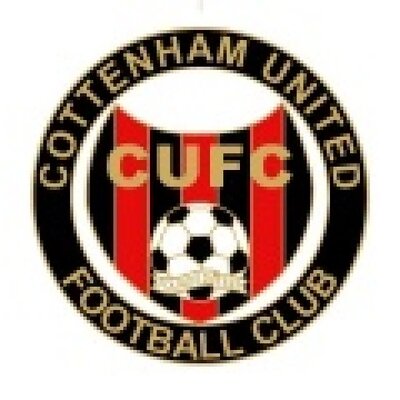 Annual 5 a side tournament atCottenham Recreation Ground, Lambs Lane, Cottenham, CB24 8TASunday 28th May 2017To enter your team/s please complete the entry form below enclosing the tournament fee of £25 per team or £40 if you enter two teams.The U7’s and U8’s tournaments will be played on a round robin basis and willbe non-competitive with a medal for all players. All other ages there will be runner up and winner’s trophies.Maximum squad size for all age groups is 8 players.----------------------------------------------------------------------------------------------------------------Entry formName of club:E-mail:Contact name:Telephone number:FA affiliation number:Please indicate how many teams you would like to enter in each age groupI enclose a cheque for £ …… made payable to Cottenham United Colts FCClosing date for entries is 29th April 2016Signed………………………………………………………………Date…………………Please return completed form with payment to:Simon Rose, 17 Pelham Way, Cottenham, CB24 8UUSimon.rose@gb.schindler.comU7’sPMU10’sAMU13’sPMU8’sAMU11’sPMU14’sAMU9’sPMU12’sAM